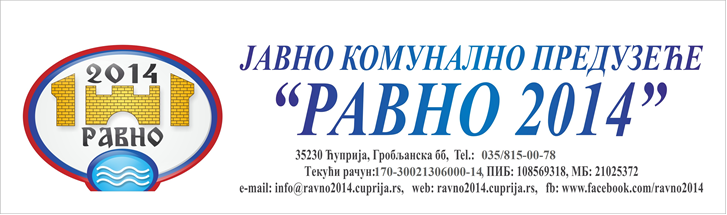 На основу члана 108. Закона о јавним набавкама („Сл.гласник РС“, број 124/12, 14/15 i 68/15), одредаба Правилника о ближем уређивању поступка јавне набавке број 7/1 од 21.06.2014. године и Извештаја о стручној оцени понуда број 4273 од 31.07.2018. године, доносимОДЛУКУо додели уговораУговор о јавној набавци добра – Грађевински материјал, додељује се понуђачу за Партију 1, ASING INVEST D.O.O. ул. Карађорђева бр.38 локал 4, Ћуприја,број понуде 4231 од 30.07.2018. године.додељује се понуђачу за Партију 2, DOO ``ALKID`` ул. Владимира Назора бр.4, Ћуприја, број понуде 4232 од 30.07.2018. године.додељује се понуђачу за Партију 3, GMG SISTEM PLUS DOO ул.Булевар Светог цара Константина   бр. 73 Ниш, број понуде 4200 од 27.07.2018. године.додељује се понуђачу за Партију 4, Lajb Sysrem d.o.o. ул. Цетињска бб,локал бр.1, Ћуприја, број понуде 4243 од 30.07.2018. године.додељује се понуђачу за Партију 6, TRANSKOP EXPORT IMPORT DOO ул. Шумадијска бб, Параћин, број понуде 4245 од 30.07.2018. године.Образложење	Наручилац је дана 18.07.2018. године донео Одлуку о покретању поступка, бр. 3893 од 18.07.2018. године за јавну набавку добра – Грађевински материјал.	У складу са одредбама Правилника о ближем уређивању поступка јавне набавке број 7/1 од 21.06.2014.године, за наведену јавну набавку, Наручилац је, упутио позив понуђачима за учествовање у поступку јавне набавке на Порталу јавних набавки, на интернет страници Наручиоца.До истека рока за подношење понуда на адресу Наручиоца за јавну набавку добра – Грађевински материјал  пристигло је 6 (шест) понуда.	Након спроведеног отварања понуда комисија  за јавну набавку приступила је стручној оцени понуда и сачинила Извештај о истом.У извештају о стручној оцени понуда бр. 4273 од 31.07.2018. године, констатовано је следеће:Да је предмет јавне набавке поступак јавне набавке мале вредности која је обликована по партијама, набавка добра – Грађевински материјал.Да је укупна процењена вредност јавне набавке 4.490.000,00 динара без ПДВ-а односно по партијама:За Партију 1 – Цемент, процењена вредност је 500.000,00За Партију 2 – Боје и зидне облоге, процењена вредност је 500.000,00За Партију 3 -  Блокови, процењена вредност је 500.000,00За Партију 4 – Бетон, процењена вредност је  2.000.000,00За Партију 6 – Бетонски ивичњаци, бет.цеви и бетонска галантерија, процењена вредност је 490.000,00Да је у складу са одредбама Правилника о ближем уређивању поступка јавне набавке број 7/1 од 21.06.2014. године, позив за прикупљање понуда упућен на Порталу јавних набавки, на интернет страници Наручиоца.Да су на адресу наручиоца у року остављеном за достављање понуда за јавну набавку добра – Грађевински материјал, благовремено пристигле 6 (шест) понуде и то следећих понуђача:Грађевински материјал – Партија 1 - ЦементГрађевински материјал – Партија 2 – Боје и зидне облогеГрађевински материјал – Партија 3 - БлоковиГрађевински материјал – Партија 4 - БетонГрађевински материјал – Партија 6 – Бетонски ивичњаци,бет.цеви и бетонска галантерија Да неблаговремених понуда није било.Да је критеријум за избор најповољније понуде најнижа понуђена ценаТабеларни приказ ранг листе понуђача који су конкурисали за јавну набавку:Грађевински материјал – Партија 1 - ЦементГрађевински материјал – Партија 2 – Боје и зидне облогеГрађевински материјал – Партија 3 - БлоковиГрађевински материјал – Партија 4 – БетонГрађевински материјал – Партија 6 – Бетонски ивичњаци,бет.цеви и бетонска галантерија На основу наведеног одговорно лице наручиоца, прихватило је извештај комисије  за јавне набавке, те је на основу члана 108. Закона о јавним набавкама и Правилника о ближем уређивању поступка јавне набавке број 7/1 од 21.06.2014. године, донело одлуку као у диспозитиву овог решења, којом се понуде заведене под бројевима                                                                                                            4231 од 30.07.2018. године за Партију 1 понуђача ASING INVEST D.O.O. ул. Карађорђева бр.38 локал 4Ћуприја,4232 од 30.07.2018. године за Партију 2 понуђача DOO ``ALKID`` ул. Владимира Назора бр.4, Ћуприја,4200 од 30.07.2018. године за Партију 3 понуђача GMG SISTEM PLUS DOO ул.Булевар Светог цара Константина бр. 73 Ниш,4243 од 30.07.2018. године за Партију 4 понуђача Lajb Sysrem d.o.o. ул. Цетињска бб,локал бр.1, Ћуприја,4245 од 30.07.2018. године за Партију 6 понуђача TRANSKOP EXPORT IMPORT DOO ул. Шумадијска бб, Параћин     Бирају као најповољније.Изабрани понуђачи  извршавају набавку самостално.                                   ДиректорЈКП „Равно 2014“ Ћуприја                                                                                                                    ____________________________Дејан Ристић, дипл.инж.ел.Доставити:Понуђачима Служби за ЈНБрој под којим је заведенаНазив или шифра понуђачаДатум пријемаЧас4200GMG SISTEM PLUS DOOБулевар Светог цара Константина бр. 7318110 Ниш27.07.2018.12:104226``ZENIT`` DOOИндустријска ббЋуприја30.07.2018.08:004231ASING INVEST D.O.O.Ул. Карађорђева бр.38 локал 4Ћуприја30.07.2018.10:20Број под којим је заведенаНазив или шифра понуђачаДатум пријемаЧас4232DOO ``ALKID``Ул. Владимира Назора бр.4Ћуприја 30.07.2018.10:40Број под којим је заведенаНазив или шифра понуђачаДатум пријемаЧас4226``ZENIT`` DOOИндустријска ббЋуприја30.07.2018.08:004231ASING INVEST D.O.O.Ул. Карађорђева бр.38 локал 4Ћуприја30.07.2018.10:204200GMG SISTEM PLUS DOOБулевар Светог цара Константина бр. 7318110 Ниш27.07.2018.12:10Број под којим је заведенаНазив или шифра понуђачаДатум пријемаЧас4243Lajb Sysrem d.o.o.Ул. Цетињска бб, локал бр.1Ћуприја30.07.2018.11:444245TRANSKOP EXPORT IMPORT DOO  ул. Шумадијска бб Параћин30.07.2018.12:00Број под којим је заведенаНазив или шифра понуђачаДатум пријемаЧас4245TRANSKOP EXPORT IMPORT DOO  ул. Шумадијска бб Параћин30.07.2018.12:00Предмет јавне набавкеРедни бројНазив и седиште понуђачаЦена без ПДВ-аЦена са ПДВ-омГрађевински материјал  Партија 1 Цемент1.GMG SISTEM PLUS DOOБулевар Светог цара Константина бр. 7318110 Ниш503.999,84604.799,92Грађевински материјал  Партија 1 Цемент2.``ZENIT`` DOOИндустријска ббЋуприја520.833,48625.000,00Грађевински материјал  Партија 1 Цемент3.ASING INVEST D.O.O.Ул. Карађорђева бр.38 локал 4Ћуприја482.666,68579.200,00Предмет јавне набавкеРедни бројНазив и седиште понуђачаЦена без ПДВ-аЦена са ПДВ-омГрађевински материјал  Партија 2 Боје и зидне облоге1.DOO ``ALKID``Ул. Владимира Назора бр.4Ћуприја 361.937,50434.352,00Предмет јавне набавкеРедни бројНазив и седиште понуђачаЦена без ПДВ-аЦена са ПДВ-омГрађевински материјал  Партија 3 Блокови1.``ZENIT`` DOOИндустријска ббЋуприја418.333,33502.000,00Грађевински материјал  Партија 3 Блокови2.ASING INVEST D.O.O.Ул. Карађорђева бр.38 локал 4Ћуприја434.185,00521.000,00Грађевински материјал  Партија 3 Блокови3.GMG SISTEM PLUS DOOБулевар Светог цара Константина бр. 7318110 Ниш362.750,00435.900,00Предмет јавне набавкеРедни бројНазив и седиште понуђачаЦена без ПДВ-аЦена са ПДВ-омГрађевински материјал Партија 4 Бетон1.Lajb Sysrem d.o.o.Ул. Цетињска бб, локал бр.1Ћуприја1.839.000,002.206.800,00Грађевински материјал Партија 4 Бетон2.TRANSKOP EXPORT IMPORT DOO  ул. Шумадијска бб Параћин1.950.000,002.340.000,00Предмет јавне набавкеРедни бројНазив и седиште понуђачаЦена без ПДВ-аЦена са ПДВ-омГрађевински материјал  Партија 6  Бетонски ивичњаци,бет.цеви и бетонска галантерија2.TRANSKOP EXPORT IMPORT DOO  ул. Шумадијска бб Параћин471.000,00565.200,00